باسمه تعالیپیوست شماره 1 (چک لیست مدارک تحویلی مقطع کارشناسی به دفترهای پستی)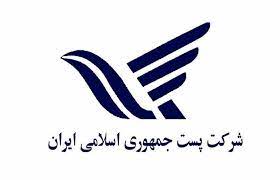 اینجانب  .................................... به شماره ملی ................................. و شماره دانشجویی ........................ تایید می نمایم که موارد تیک خورده زیر را در تاریخ .................................. به دفتر پستی شهرستان ................................... تحویل نمودم.امضاءاینجانب  .................................... به شماره ملی ................................. و شماره دانشجویی ........................ تایید می نمایم که موارد تیک خورده زیر را در تاریخ .................................. به دفتر پستی شهرستان ................................... تحویل نمودم.امضاءاینجانب  .................................... به شماره ملی ................................. و شماره دانشجویی ........................ تایید می نمایم که موارد تیک خورده زیر را در تاریخ .................................. به دفتر پستی شهرستان ................................... تحویل نمودم.امضاءبراساس تفاهم نامه منعقد شده شماره 71068/800  شركت پست جمهوري اسلامي ايران با دانشگاه صنعتی شیراز، موارد تیک خورده تحویل واحد پستی گردید. ضمنا احراز هویت دانشجو با مشخصات بالا انجام گردید.تاريخ/امضاء متصدي/مهر دفتر پستيبراساس تفاهم نامه منعقد شده شماره 71068/800  شركت پست جمهوري اسلامي ايران با دانشگاه صنعتی شیراز، موارد تیک خورده تحویل واحد پستی گردید. ضمنا احراز هویت دانشجو با مشخصات بالا انجام گردید.تاريخ/امضاء متصدي/مهر دفتر پستيبراساس تفاهم نامه منعقد شده شماره 71068/800  شركت پست جمهوري اسلامي ايران با دانشگاه صنعتی شیراز، موارد تیک خورده تحویل واحد پستی گردید. ضمنا احراز هویت دانشجو با مشخصات بالا انجام گردید.تاريخ/امضاء متصدي/مهر دفتر پستي 1-  مدارک سجلي (تمامی مدارک لازم است دریافت گردد)               دو سري‌ فتوكپي‌ از تمام‌ صفحات‌ شناسنامه ( برابر با اصل شده در دفاتر اسناد رسمي)               دو سري‌ فتوكپي‌ از پشت و رو کارت ملی ( برابر با اصل شده در دفاتر اسناد رسمي)               شش قطعه‌ عكس‌ پشت نویسی شده (نام، نام خانوادگی، شماره دانشجویی) تمام‌ رخ‌ 4×3 تهيه‌ شده‌ در سال‌ جاري‌ 2- مدارک تحصیلی      1-2 مدرک زیر مخصوص دانشجویان نظام آموزشی جدید ( 6-3-3)               اصل مدرک یا گواهي سال دهم و یازدهم                          اصل مدرک یا گواهی دیپلم متوسطه دوره چهارساله (پایه دوازدهم)       	   گزارش کلیسوابق تحصیلی متوسطه دوم (فرم 602)                         اصل کارنامه سه سال آخر دبیرستان (پایه دهم تا دوازدهم)     2-2  مدارک زیر مخصوص دانشجویان نظام آموزشی سالی واحدی یا ترمی واحدی               اصل مدرک یا گواهی سال ما قبل دیپلم                                  اصل مدرک یا گواهي موقت يا گواهی پایان دوره پیش دانشگاهی                              اصل کارنامه تحصیلی دوره پیش دانشگاهی                              اصل مدرک یا گواهی دیپلم متوسطه               اصل کارنامه تحصیلی دیپلم متوسطه              3- مدرک نظام وظیفه (یکی از مدارک زیر کافی است)               تصوير کارت پايان خدمت يا معافيت ( برابر با اصل شده در دفاتر اسناد رسمي)                اصل نامه تاييديه معافيت تحصيلي دريافتي از پليس +104- سایر مدارک               پرینت گزارش918 سیستم گلستان/گزارش تصحیح شده 918 سیستم گلستان که به امضا دانشجو رسیده                کپی دفترچه بیمه (در صورت دارا بودن) اعم از خدمات درمانی، تامین اجتماعی و ...               اصل فرم مخصوص اخذ تعهد از پذیرفته شدگان منطقه 1، رزمندگان و ایثارگران برای کلیه رشته ها در آزمون سراسری                اصل فرم مخصوص اخذ تعهد از پذیرفته شدگان رشته های مختلف تحصیلی(به غیر از رشته های گروه آموزش پزشکی) سهمیه های مناطق 2و 3                   چک لیست مدارک تحویلی مقطع کارشناسی به دفترهای پستی       1-  مدارک سجلي (تمامی مدارک لازم است دریافت گردد)               دو سري‌ فتوكپي‌ از تمام‌ صفحات‌ شناسنامه ( برابر با اصل شده در دفاتر اسناد رسمي)               دو سري‌ فتوكپي‌ از پشت و رو کارت ملی ( برابر با اصل شده در دفاتر اسناد رسمي)               شش قطعه‌ عكس‌ پشت نویسی شده (نام، نام خانوادگی، شماره دانشجویی) تمام‌ رخ‌ 4×3 تهيه‌ شده‌ در سال‌ جاري‌ 2- مدارک تحصیلی      1-2 مدرک زیر مخصوص دانشجویان نظام آموزشی جدید ( 6-3-3)               اصل مدرک یا گواهي سال دهم و یازدهم                          اصل مدرک یا گواهی دیپلم متوسطه دوره چهارساله (پایه دوازدهم)       	   گزارش کلیسوابق تحصیلی متوسطه دوم (فرم 602)                         اصل کارنامه سه سال آخر دبیرستان (پایه دهم تا دوازدهم)     2-2  مدارک زیر مخصوص دانشجویان نظام آموزشی سالی واحدی یا ترمی واحدی               اصل مدرک یا گواهی سال ما قبل دیپلم                                  اصل مدرک یا گواهي موقت يا گواهی پایان دوره پیش دانشگاهی                              اصل کارنامه تحصیلی دوره پیش دانشگاهی                              اصل مدرک یا گواهی دیپلم متوسطه               اصل کارنامه تحصیلی دیپلم متوسطه              3- مدرک نظام وظیفه (یکی از مدارک زیر کافی است)               تصوير کارت پايان خدمت يا معافيت ( برابر با اصل شده در دفاتر اسناد رسمي)                اصل نامه تاييديه معافيت تحصيلي دريافتي از پليس +104- سایر مدارک               پرینت گزارش918 سیستم گلستان/گزارش تصحیح شده 918 سیستم گلستان که به امضا دانشجو رسیده                کپی دفترچه بیمه (در صورت دارا بودن) اعم از خدمات درمانی، تامین اجتماعی و ...               اصل فرم مخصوص اخذ تعهد از پذیرفته شدگان منطقه 1، رزمندگان و ایثارگران برای کلیه رشته ها در آزمون سراسری                اصل فرم مخصوص اخذ تعهد از پذیرفته شدگان رشته های مختلف تحصیلی(به غیر از رشته های گروه آموزش پزشکی) سهمیه های مناطق 2و 3                   چک لیست مدارک تحویلی مقطع کارشناسی به دفترهای پستی       1-  مدارک سجلي (تمامی مدارک لازم است دریافت گردد)               دو سري‌ فتوكپي‌ از تمام‌ صفحات‌ شناسنامه ( برابر با اصل شده در دفاتر اسناد رسمي)               دو سري‌ فتوكپي‌ از پشت و رو کارت ملی ( برابر با اصل شده در دفاتر اسناد رسمي)               شش قطعه‌ عكس‌ پشت نویسی شده (نام، نام خانوادگی، شماره دانشجویی) تمام‌ رخ‌ 4×3 تهيه‌ شده‌ در سال‌ جاري‌ 2- مدارک تحصیلی      1-2 مدرک زیر مخصوص دانشجویان نظام آموزشی جدید ( 6-3-3)               اصل مدرک یا گواهي سال دهم و یازدهم                          اصل مدرک یا گواهی دیپلم متوسطه دوره چهارساله (پایه دوازدهم)       	   گزارش کلیسوابق تحصیلی متوسطه دوم (فرم 602)                         اصل کارنامه سه سال آخر دبیرستان (پایه دهم تا دوازدهم)     2-2  مدارک زیر مخصوص دانشجویان نظام آموزشی سالی واحدی یا ترمی واحدی               اصل مدرک یا گواهی سال ما قبل دیپلم                                  اصل مدرک یا گواهي موقت يا گواهی پایان دوره پیش دانشگاهی                              اصل کارنامه تحصیلی دوره پیش دانشگاهی                              اصل مدرک یا گواهی دیپلم متوسطه               اصل کارنامه تحصیلی دیپلم متوسطه              3- مدرک نظام وظیفه (یکی از مدارک زیر کافی است)               تصوير کارت پايان خدمت يا معافيت ( برابر با اصل شده در دفاتر اسناد رسمي)                اصل نامه تاييديه معافيت تحصيلي دريافتي از پليس +104- سایر مدارک               پرینت گزارش918 سیستم گلستان/گزارش تصحیح شده 918 سیستم گلستان که به امضا دانشجو رسیده                کپی دفترچه بیمه (در صورت دارا بودن) اعم از خدمات درمانی، تامین اجتماعی و ...               اصل فرم مخصوص اخذ تعهد از پذیرفته شدگان منطقه 1، رزمندگان و ایثارگران برای کلیه رشته ها در آزمون سراسری                اصل فرم مخصوص اخذ تعهد از پذیرفته شدگان رشته های مختلف تحصیلی(به غیر از رشته های گروه آموزش پزشکی) سهمیه های مناطق 2و 3                   چک لیست مدارک تحویلی مقطع کارشناسی به دفترهای پستی      